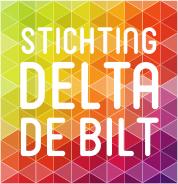 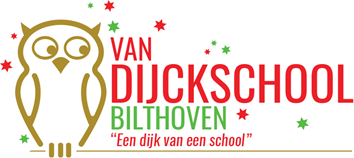 Notulen MR Vergadering 18 november 2019 Datum: maandag 18 november  2019Locatie: Koffiekamer (begane grond) Van Dijckschool, Van Dijcklaan 4 te Bilthoven Tijd: 19:30 – 21:30Aanwezig: Arienne de Jong (voorzitter), Jitske de Graaf (punt 1 t/m 7), Suzan Beving, Martine Nijmeijer, Evelyn Poortvliet, Anjet Brouwer (notulist). Afwezig: Patricia ZwagemakerGenodigden (afwezig):Joline Auw Yang, oudervertegenwoordiging GMRMarijke Timmermans, personeelsvertegenwoordiging GMRPunten 1 t/m 6: Jitske de Graaff, directeur dislocatie Van DijckActiepuntenVolgend jaar deel van een vergadering samen doen. Arienne gaat dit met Annefrance afstemmen.Jitske informeert bij kinderopvang naar reden van gebrek aan plek; idem BSO.Jitske vraagt aan Rob of er in 2017 een bijdrage van stichting steun is gekomen (mist op begroting)MR-leerkrachten zullen RI&E ook binnen team bespreken, voor 6 december.Arienne vraagt laatste versie aan Jitske & mailt RI&E aan Anjet.Voorstel Rianne aan Jitske 16 december vergadering schrappen; ‘Boeiend en passend onderwijs’ gaat 27 januari er bij (en anders doorschuiven naar maart)Agenda:Opening, vaststellen agenda	  			ADJ 		I	19:30\Ariënne heet iedereen welkom. Er zijn geen aanvullingen op de agenda.Notulen en actiepunten vorige vergadering		ADJ		B/I	19:35De notulen van 14 oktober zijn goedgekeurd en vastgesteld. Kanjertraining – 12 november kanjercoördinatoren (Lisette en Janneke) trainingsdag gehad om te kijken hoe brug te slaan naar ouders. Wellicht levert dit voor bovenbouw leuk materiaal.Terugkoppeling overleg OV en Stichting Steun 		JDG/ADJ	I	19.40Evaluatie ouderavond (kort); Stichting ‘steun Van Dijck’ opgericht in andere tijden, maar nog steeds relevant. Zien een rol in activiteiten die op school worden georganiseerd. Oudervereniging: over communicatie gehad (nog foto maken)Stand van zaken op school					 JDG		I/O	19:50Naschoolse activiteitenJitske: Rob is tevreden: Aanmeldingen zijn oke, vooral gezien gebruik BSO dan betaal je al veel geld. Geen verrekening met BSO, ook omdat we niet wisten hoe het met aanmeldingen zou gaan. Het is zeker de bedoeling dat het een vervolg krijgt. Fijn dat Rob dit alles opzet.Andere zaken 1e ronde digicircuit. Super verzorgd: deels door (high-tech) materialen en inzet docenten (trekkers: Jeanette, Manasse). Zit heel veel tijd in. Vandaag start met: Kikkers, Vlinders, groep.Verbouwing: niets groots op stapel. Stapje voor stapje gebouw aan pakken: rondje met architecten om te kijken naar lockers in de hal; en werkplekken kan ook mooier (en meer); koffiekamer, hal aan de voorkant. Lokalen pas over 4 jaar aan bod.School komt in Toedeledoki.AVG: door dossier gegaan om op te schonen. Delta ondersteunt school, oa stappenplan gegeven aan docenten: wat mag je wel en niet.25 kinderen per klas: geen harde afspraken over grootte klas gemaakt. Willen vooral stichtingsbreed netjes doen.Kinderopvang: Rob op zoek naar extra kinderopvang; BSO.Plein geëgaliseerd – was hard nodig.Fietsenstalling(en) onderwerp van gesprek (kinderen en docenten). Jitske denk na over te nemen stappen; maar is lastig want zit in gedrag van kinderen. Zeker geen camera’s.Begroting van Dijckschool 2019				JDG		I/O 	20:05Kalenderjaar; geen schooljaar – altijd lastig.Wat open stond: Gymzaal was eerst van de gemeente, nu van de school (en school krijgt 15.000 euro voor; schoonmaak is voor onze kosten); Schoonmaak (was aanbesteding).Er is niets aan begroting veranderd t.o.v vorige versie die MR heeft gezien en dit gebeurt ook niet meer.Communicatie met ouders					Allen		I	20:20School naar oudersCommunicatie gaat via (Jitske): Nieuwsbrief  - gaat er binnenkort uit. Bijlage bij nieuwsbrief waarin steeds een ander thema aan bod komt. Hier komt weinig reactie op vanuit ouders.Social Schools – voorkeur nieuwsbrief via SS; goed gebruikt door ouders in te zien door docenten via Dashbord – ook taalklasouders.Parnassys – voor cijfers. Vaak over gemaild, en namailing gedaan. Info gaat ook door klassenouders via App.Studiedag 6 december gaat over vaardigheden tav gesprekken met ouders.MR naar oudersMR websiteKlein stukje websiteMensen mogen aanwezig zijn bij deel van de MR.c. MR contact met directeurkorte lijnen, prettig, duidelijk.W.v.t.t.k. en rondvraag					Allen			20:50GeenEinde overleg met bestuurder									21:00Input vanuit de GMR					Allen		I	21:002020-2021 kijken om vakanties gelijk te stellen met voortgezet onderwijs. Marijke geeft aan dat dit een mooi moment is waarin er uitwisseling van informatie plaatsvindt met andere scholen.Concept jaarverslag MR 2018/2019			Allen		B	21:10Met aanpassingen is deze vastgesteld.W.v.t.t.k. en rondvraag					Allen			21:25Einde											21:30Volgende vergadering: Maandag 27 januari 2020, 19.30 uurJaarplanning MR Van Dijckschool 2019 – 2020Thema’s zoals ingevuld in jaarplanning 2019-2020: RI&E (Risico Inventarisatie & Evaluatie) Leefklimaat op schoolNieuwe zaakvakmethodeBoeiend en passend onderwijs (systeemdenken en designweek)Communicatie oudersKanjertrainingDatumOnderwerpenToelichtingMaandag 9 september 2019Bepalen belangrijkste thema’s voor school en MR (incl. deze planning)Werkwijze en samenstelling MR 2019/2020Invulling jaaropening voor oudersMaandag 23 september 2019Jaaropening met presentatie OV, MRAlle oudersMaandag 14 oktober 2019Leerlingaantallen (teldatum 1-10-2019)Concept jaarverslag MR 2018/2019Thema: Boeiend en passend onderwijs (systeemdenken en designweek)Maandag 18 november 2019Vaststellen jaarverslag MR 2018/2019Thema: Communicatie oudersOverleg OVMaandag 16 december 2019Concept begroting 2020Thema: Boeiend en passend onderwijsVERVALT> doorgeschoven naar 27 januariMaandag 27 januari 2020Concept begroting 2020Overleg OVThema: Evaluatie RI&E> verplaatsenMaandag 16 maart 2020Vaststellen begroting 2020Verkiezingen MR schooljaar 2020-2021Thema: Evaluatie formatie (extra schil)Maandag 20 april 2020Concept formatieplan 2020/2021Concept groepsindeling 2020/2021Concept schooljaarplan 2020/2021Thema: Evaluatie Kanjertraining en borgingMaandag 25 mei 2020Concept formatieplan 2020/2021Concept groepsindeling 2020/2021Vakantierooster 2020/2021 (incl. studiedagen)Thema: Evaluatie schoolplanMaandag 22 juni 2020Vaststellen formatieplan 2020/2021Vaststellen groepsindeling 2020/2021Vaststellen schooljaarplan 2020/2021Concept schoolgids 2020/2021Thema: Nieuwe zaakvakmethode en evt andere veranderingen in onderwijsmethodiekOverleg OV Maandag 13 juli 2020Concept schoolgids 2020/2021Update prognose leerlingen 2020/2021Evalueren samenwerking schoolleiding en MR Jaarplanning MR 2020/2021